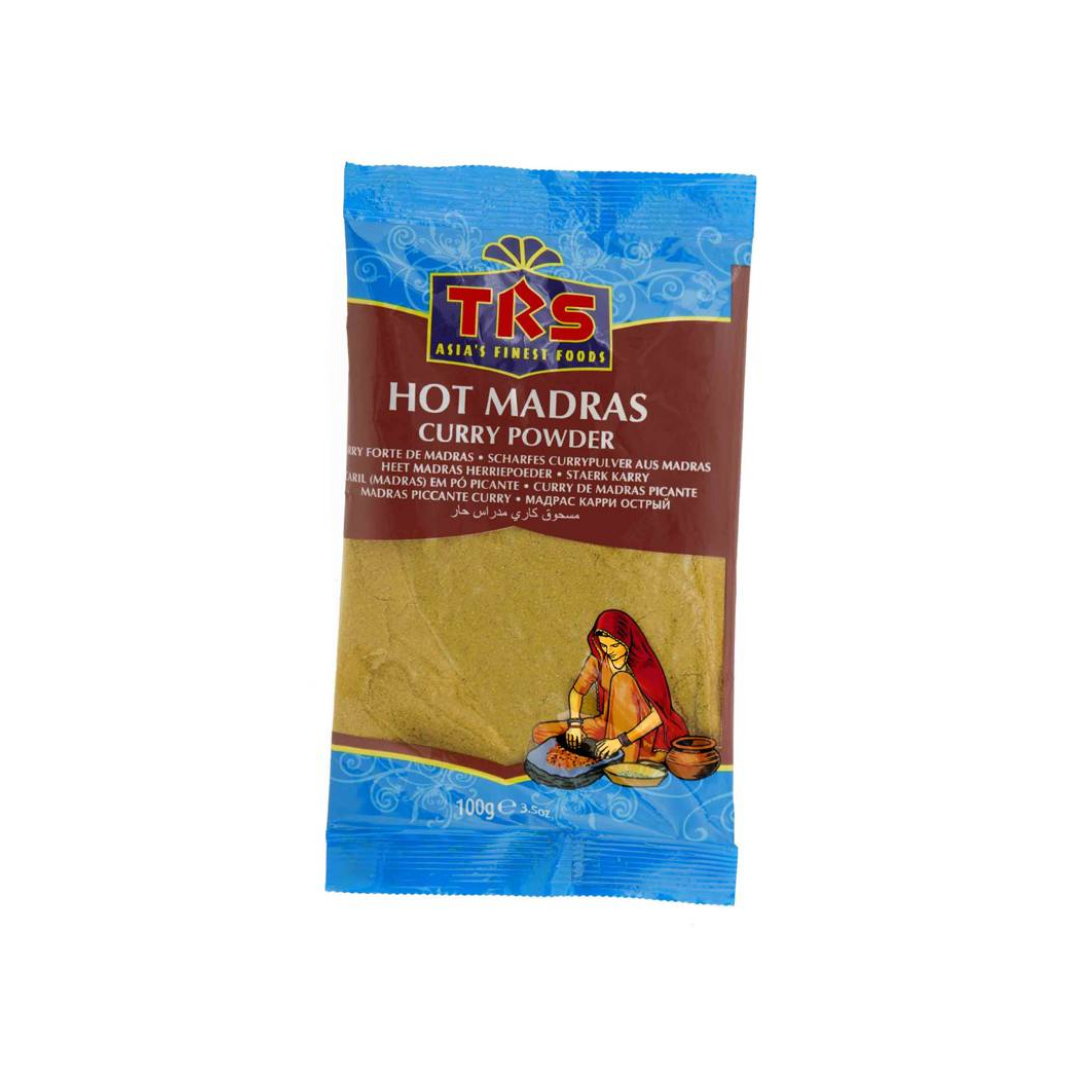 













8.júlí 2022Innköllun á TRS hot madras curry 100g Innköllun er vegna salmonellu smits.Fyrirtækið Lagsmaður (fiska.is) hefur innkallað vöruna í samráði við Heilbrigðiseftirlit Hafnarfjarðar- og Kópavogssvæðis. Innköllunin á einungis við með best fyrir dagsetningu 30.6.2023
 Vörumerki: TRS Vöruheiti: TRS hot madras curry 100gInnflytjandi: Lagsmaður ehf. / Fiska.isBest fyrir 30.6.2023Framleiðsluland: IndlandFramleiðandi: TRS Head Office, Southbridge Way, The Green, Southall, Middlesex UB2 4AX UKGeymsluskilyrði: Á þurrum stað Dreifing: Verslun Fiska.is, Nýbýlavegi 6, 200 Kópavogur 
Lagsmaður ehf / Fiska.is biður þá viðskiptavini sem enn eiga vöruna að farga henni eða skila henni gegn endurgreiðslu í verslun sína á Nýbýlavegi 6 í Kópavogi. Frekari upplýsingar eru veittar í síma 6914848 eða í gegnum tölvupóst fiska@fiska.is. 